Public Information Poster 1916How to Board a Bus SafelyFor your safety, it is very important that you follow these simple instructions when boarding one of our motorised buses:First, always face slightly towards the front of the bus.Next, take hold of the hand rail on the door side with your left hand.Finally, step onto the bus with you left foot first.SAFETY FIRST! WAIT UNITL THE BUS STOPS!Don’t take hold of the staircase, only use the railing.Don’t try to board with hands full of parcels.Don’t face in the opposite direction to that in which the bus is proceeding.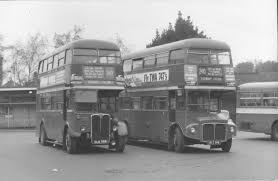 Enjoy your trip and please come aboard again!